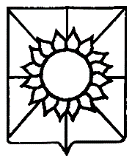 СОВЕТ НОВОБЕРЕЗАНСКОГО СЕЛЬСКОГО ПОСЕЛЕНИЯКОРЕНОВСКОГО РАЙОНА	РЕШЕНИЕ 49 сессия четвертого созываот 28 марта 2024 года					                    	          № 251поселок НовоберезанскийО назначении публичных слушаний по проекту годовогоотчета об исполнении бюджета Новоберезанскогосельского поселения Кореновского района за 2023 годВ целях реализации принципа  гласности бюджетной системы Российской Федерации и прав граждан на осуществление местного самоуправления,            в соответствии с Федеральным законом от 06 октября 2003 года № 131-ФЗ «Об общих принципах организации местного самоуправления в Российской Федерации», руководствуясь статьями 17, 69, 73 Устава Новоберезанского сельского поселения Кореновского района, Положением о публичных слушаниях, утвержденных решением Совета Новоберезанского сельского поселения Кореновского района 25 мая 2016 года № 120, Совет Новоберезанского сельского поселения Кореновского района р е ш и л:1. Назначить публичные слушания по проекту годового отчета об                       исполнении бюджета Новоберезанского сельского поселения Кореновского района за 2023 год на 25 апреля 2024 года.2. Опубликовать проект годового отчета об исполнении бюджета                          Новоберезанского сельского поселения Кореновского района за 2023 год до 19 апреля 2024.3. Утвердить состав организационного комитета по подготовке и                       проведению публичных слушаний по проекту отчета об исполнении бюджета Новоберезанского сельского поселения Кореновского района за 2023 год согласно приложению к настоящему решению.4. Оргкомитету опубликовать до 19 апреля 2024 года информацию о времени и месте проведения публичных слушаний по проекту годового отчета об исполнении бюджета Новоберезанского сельского поселения Кореновского района за 2023 год в газете «Кореновские вести».5. Контроль за выполнением настоящего решения возложить на                              постоянную комиссию по финансово-бюджетной и экономической политике, налогам и сборам, землепользованию и землеустройству (И.В. Арбузина).		6. Настоящее решение подлежит официальному опубликованию и размещению на официальном сайте администрации Новоберезанского сельского поселения Кореновского района в информационно-телекоммуникационной сети «Интернет».  7. Решение вступает в силу после его официального опубликования.Председатель Совета                                           Исполняющий обязанности главыНовоберезанского сельского поселения            Новоберезанского сельского поселенияКореновского район                                             Кореновского района   	________________________С.А. Дегтярев         ___________________________С.И. Булан                                                                                            ПРИЛОЖЕНИЕ                                                                                            УТВЕРЖДЕН                                                                         решением Совета Новоберезанского                                                                                        сельского поселения                                                                                       Кореновского района                                                                                 от 28 марта 2024 года № 251                                                                                                                СОСТАВорганизационного комитета по организации и проведению публичныхслушаний по проекту годового отчета об исполнении бюджетаНовоберезанского сельского поселения Кореновского района за 2022 годПредседатель Совета                                           Исполняющий обязанности главыНовоберезанского сельского поселения            Новоберезанского сельского поселенияКореновского район                                             Кореновского района   	________________________С.А. Дегтярев         ________________________С.И. Булан  БуланСергей Иванович-заместитель главы Новоберезанского сельского поселения Кореновского района;Северова Татьяна Николаевна-начальник финансового отдела администрации Новоберезанского сельского поселения Кореновского района;Богинская Алина Николаевна-бухгалтер-налоговик финансового отдела администрации Новоберезанского сельского поселения Кореновского района;АрбузинаИрина Викторовна-председатель постоянной комиссии по финансово-бюджетной и экономической политике, налогам и сборам, землепользованию и землеустройству;ВозняковаИрина Алексеевна-ведущий специалист общего отдела администрации Новоберезанского сельского поселения Кореновского района;